Alishia Killian 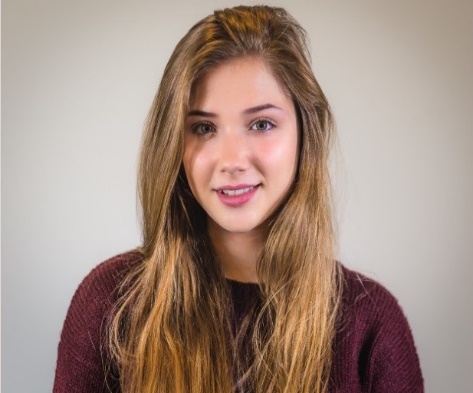 Actor’s CVAgent’s Phone No:  07389 134 200Agent’s Email:  redbookcasting@outlook.comPersonal InformationAge & Playing Age:   18 (15-25)Height:   5’6”Hair:   Light Brown/LongEyes:   GreenBased:    LiverpoolTrainingActing – Level 3 extended Diploma, City of Liverpool CollegeHNC Acting, City of Liverpool CollegeExperienceRoles	Performance	DirectorElf	Shankly Hotel Interactive Grotto	Kris MochrieLisa	The Wonderful World of Dissocia	Allyander SouthwellVillager	Beauty and the Beast	Jo DutfieldGreeter	Star	Emma WhitleySkillsAccents:  RP, Liverpudlian, Cockney, Scottish, Australian, American (Boston, Californian) Musical: Piano, guitarStage Flight ExperienceSkilled horse rider